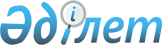 "Қазақстан Республикасындағы мерекелер туралы" Қазақстан Республикасының Заңына өзгеріс енгізу туралы" Қазақстан Республикасы Заңының жобасы туралыҚазақстан Республикасы Үкіметінің 2009 жылғы 28 қаңтардағы N 71 Қаулысы



      Қазақстан Республикасының Үкіметі 

ҚАУЛЫ ЕТЕДІ:




      "Қазақстан Республикасындағы мерекелер туралы" Қазақстан Республикасының Заңына өзгеріс енгізу туралы" Қазақстан Республикасы Заңының жобасы Қазақстан Республикасының Парламенті Мәжілісінің қарауына енгізілсін.


      Қазақстан Республикасының




      Премьер-Министрі                                   К. Мәсімов


   жоба  



Қазақстан Республикасының Заңы





"Қазақстан Республикасындағы мерекелер туралы" Қазақстан Республикасының Заңына өзгеріс енгізу туралы



      


1-бап


. "Қазақстан Республикасындағы мерекелер туралы" Қазақстан Республикасының 2008 жылғы 25 маусымдағы 
 Заңына 
 (Қазақстан Республикасы Парламентінің Жаршысы, 2001 ж., N 23, 316-құжат; 2008 ж., N 10-11, 40-құжат) мынадай өзгеріс енгізілсін:



      3-баптың төртінші абзацы мынадай редакцияда жазылсын:



      "21-23 наурыз - Наурыз мейрамы;".

      


2-бап


. Осы Заң алғаш ресми жарияланғаннан кейін қолданысқа енгізіледі.


      Қазақстан Республикасының




      Президенті


					© 2012. Қазақстан Республикасы Әділет министрлігінің «Қазақстан Республикасының Заңнама және құқықтық ақпарат институты» ШЖҚ РМК
				